保障性租赁住房项目认定书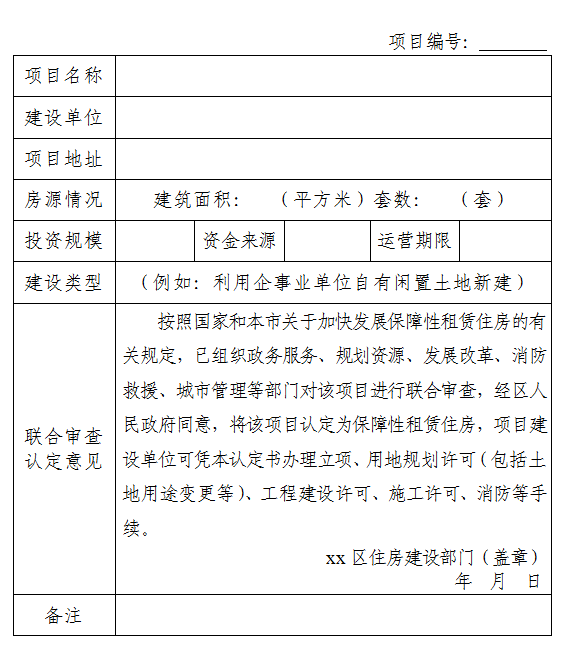 